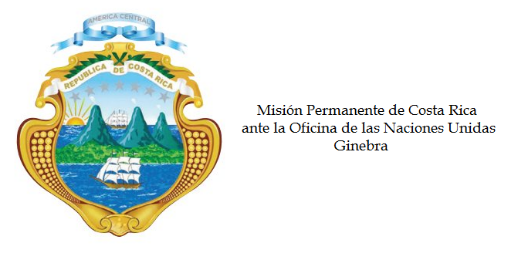 ___________________________________________________________________________________
Consejo de Derechos Humanos29ª Sesión del Grupo de Trabajo sobre el Examen Periódico UniversalIntervenciónSerbiaGinebra, 24 de enero de 2018
Declaración de Costa Rica___________________________________________________________________________________Gracias Señor Presidente, Costa Rica saluda y agradece a la delegación de Sebia la presentación de su tercer informe nacional. Esta delegación desea felicitar a Serbia por la ratificación de varios instrumentos internacionales de derechos humanos y la aprobación de legislación interna en materia de igualdad de género y tendiente a combatir la discriminación hacia las personas pertenecientes a minorías. No obstante, esta delegación quiere expresar su preocupación por la baja tasa de enjuiciamientos por los crímenes de guerra cometidos durante los conflictos armados, y la persistencia de la discriminación de facto y la violencia doméstica. Costa Rica desea plantear, respetuosamente, las siguientes recomendaciones:1. Tomar medidas para garantizar el enjuiciamiento de los crímenes de guerra y la indeminización adecuada de las víctimas. 2. Garantizar la independiencia y fortalecer las capacidades jurídicas del Defensor del Pueblo, previendo en la legislación interna medidas para una adecuada interacción con el sistema internacional de derechos humanos y las organizaciones de la sociedad civil. 3. Ratificar el Protocolo Facultativo del Pacto sobre Derechos Económicos, Sociales y Culturales.Muchas gracias, 